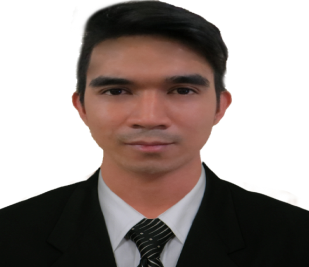 Objective: 
 
To seek employment with a company that recognizes one's natural desire to embrace and take on new challenges, who encourages growth and always offers the ability for advancement. Highlights

Technical Skill


Work Experience: 
● Install, LFD Video wall, Biometric access door, CCTV
● Install, configure and test hardware and software
● Create and conduct end user training
● Responsible for diagnosing & resolving Hardware and Software of end user problem
● Install, Bank Pos credit card terminal
● Troubleshoot Hardware and Network issue
● Involved in the rollout of software updates and patches
● Investigate specialist and complex IT support issues


● Receiving deliveries of new equipment and item ensured that all the supplies were in proper order
● Ensuring all areas of the store remain tidy at all times
● Responsible for the maintenance in store
● Reported to store manager on a regular basis regarding the need/demand of item so that future    orders could be place accordingly
● Greet customer, settle them down and take order
● Process the order, generate bills and answer guest queries about deal offers and service time
● Clean up the tables after the guest leave and set them for the next
● Help in kitchen or with outdoor delivery where and when required 

Training with Certificate:
On Job Training:       
Education:
Roman C/o- +971502360357Roman.344807@2freemail.com ● Leadership abilities ● Time Management● Customer service-oriented          ● Poised and patient when dealing with clients● Quick learner innovative● Creative, Innovative, Organized● Assembling & troubleshooting of Pc, POS● Network Cabling                          ● Installation windows OS & antivirus● Installation CCTV and access door● Software testing and training● Install server in small businessTechnical Engineer                                                                              Jun ‘2016 - Dec ‘2016 Intellismart Technology Inc
Technical Field Engineer                                                                    May ‘2015 – May ‘2016Nera Solution
Store KeeperMay ’2014 – April ’2015Bench/Suyen corporation
Service Crew         Jul ‘2013 - Dec ‘2013Jollibee
Hiti Digital, Inc     Sep ‘2016     Dye-Sub Card Printer Repair        
Manage Information System (MIS)   Jan ‘2014 - April ‘2014Quezon City Public LibraryInformation Technology Program                                                    May ‘2012 - May ‘2014                Sti College Munoz Edsa